CLASES DE CONJUNCIONES COORDINANTES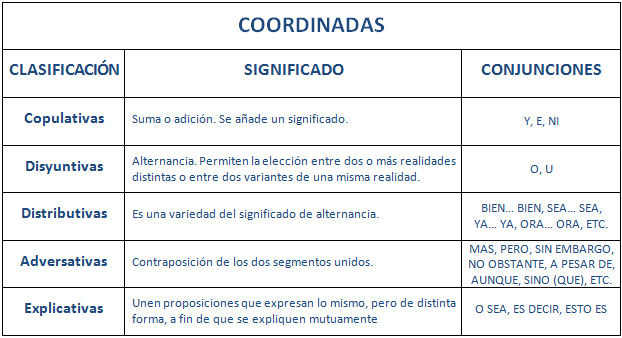 